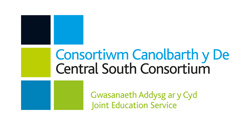 AMCANION ALLWEDDOLCyfrannu at gefnogi yr Arweinydd Llwybrau Proffesiynol i ddatblygu cyfleoedd dysgu proffesiynol ac adnoddau ar gyfer cynorthwywyr addysgu (CAau). Hwyluso dysgu proffesiynol i Gynorthwywyr Addysgu (CAau) ac i asesu a chymedroli ceisiadau Cynorthwywyr Addysgu Lefel Uwch (CALU). Gweithio a thimau gwella ysgolion a chymorth busnes CCD â gweithgareddau sy’n ymwneud â’r Llwybr Dysgu Cynorthwywyr Addysgu (TALP).CYFRIFOLDEBAU PENODOLCefnogi gweledigaeth, amcanion a dyheadau Consortiwm Canolbarth y De (CCD) a chyfrannu tuag at ddatblygiad strategol y gwasanaeth.Gweithio â Thîm Gwella Ysgolion CCD, ysgolion ac awdurdodau lleol i sicrhau bod CCD yn dod yn lle rhagorol ar gyfer tegwch a rhagoriaeth i bob dysgwr.Cefnogi gweithredu’r strategaeth ranbarthol a gweithgareddau sy’n ymwneud â TALP gan sicrhau bod y ddarpariaeth o gymorth a dysgu proffesiynol (DP) ar gyfer TALP yn adlewyrchu’r blaenoriaethau lleol, rhanbarthol a chenedlaethol, a gweledigaeth, amcanion a dyheadau CCD.Cefnogi datblygiad strategol a gweithredu system ranbarthol sydd yn gwella ei hun yn y maes TALP  fel rhan o Her Canol De Cymru.Cefnogi datblygu, gweithredu, a gwerthuso cyfleoedd dysgu proffesiynol ac adnoddau ar gyfer dysgu digidol sydd yn gydnaws â pholisïau a phrosesau dysgu proffesiynol CCD a pholisïau a chanllawiau cenedlaethol perthnasolNodi a hybu arfer rhwng ysgolion yn rhanbarthol ac yn genedlaethol mewn perthynas â TALP.Cefnogi gwaith Partneriaid Gwella wrth ddarparu dysgu proffesiynol pwrpasol o ansawdd uchel ac/ neu gefnogi ysgolion, clystyrau a rhwydweithiau sy’n ymwneud â TALP. Hwyluso’r ystod gyfan o raglenni TALP yn cynnwys sefydlu, ymarferwyr, darpar CALU a chyfleoedd arbenigol yn ogystal â dysgu proffesiynol rhanbarthol pwrpasol i CCD.Hyfforddi hwyluswyr newydd TALP yn ôl yr angen er mwyn cefnogi’r cynnig dysgu proffesiynol cenedlaethol a rhanbarthol llawn a ddarperir gan CCD.Cyflwyno hyfforddiant asesu ar gyfer aseswyr TALP i sicrhau bod pob aseswr yn gallu cymryd rhan yn y broses asesu yn unol â'r meini prawf y cytunwyd arnynt yn genedlaethol Asesu porffolios CALU yn erbyn y meini prawf cenedlaethol fel bod yr holl CAau yn rhanbarth Canolbarth y De sy’n derbyn statws CALU wedi gwneud hynny i safon gyson uchel y cytunwyd arni.Cymedroli portffolios yn rhanbarthol ac yn genedlaethol i sicrhau bod yr holl bortffolios yn arddangos y safon y safon sy'n ofynnol i fodloni'r meini prawf asesu ac i gyfryngu'r portffolios hynny y gallai fod angen eu mireinio ymhellach er mwyn llwyddo.Sicrhau ansawdd aseswyr TALP eraill er mwyn sefydlu arfer cyson yn y rhanbarth Consortiwm Canolbarth y De (CCD), ar draws yr holl awdurdodau lleol a rhanbarthau eraill.Cynrychioli os bydd angen y sector CA mewn cyfarfodydd arweinwyr rhanbarthol, gan gynnwys cyfarfodydd Llywodraeth Cymru.Ymweld ag ysgolion yn rhanbarthol er mwyn er mwyn cyflafareddu yn ôl y gofyn, e.e. ar gyfer portffolios CALU sy’n mynd i apelio, neu i gydweithio i ddatblygu dysgu proffesiynol CCD pwrpasolAdeiladu a chynnal perthnasoedd cryf â phartneriaid yng nghyd-destun y rhanbarth i'w galluogi i deilwra eu cefnogaeth er mwyn ymateb i flaenoriaethau lleol a chenedlaetholAdeiladu a chynnal perthnasoedd cryf â phartneriaid yng nghyd-destun y rhanbarth Cynnal cyfathrebu o ansawdd uchel effeithiol â’r holl randdeiliaid yn unol â Strategaeth Cyfathrebu CCDYsgrifennu adroddiadau o ansawdd uchel yn unol â pholisïau a gweithdrefnau Consortiwm Canolbarth y DeCymryd rhan mewn rhaglenni datblygiad proffesiynol y cytunwyd arnynt i gyfrannu at ddarparu gwasanaeth o'r ansawdd uchafCydymffurfio â pholisïau a gweithdrefnau Iechyd a Diogelwch CCD a RhCT ac ymgymryd ag unrhyw ddyletswyddau iechyd a diogelwch perthnasol yn unol â threfniadau lleolYmgymryd â dyletswyddau a chyfrifoldebau eraill sy’n gymesur â’r radd, fel y bo’n rhesymol ofynnol gan y Cyfarwyddwr Gwasanaeth, neu fel cyfle datblygu y cytunwyd arno ar y cyd.BYDD CYNNWYS Y DDOGFEN HON YN DESTUN ADOLYGIAD O BRYD I’W GILYDD MEWN YMGYNGHORIAD Â DEILIAID Y SWYDD. FE ELLIR DIWYGIO DISGRIFIADAU SWYDD I ADLEWYRCHU A CHOFNODI NEWIDIADAU O’R FATH.Mae amddiffyn Plant ac Oedolion Agored i Niwed yn gyfrifoldeb craidd i bob aelod o staff. Dylid rhoi gwybod am yr holl bryderon diogelu i Hwb Diogelu Aml-asiantaeth Cwm Taf (MASH). MANYLEB PERSON Mae’r Fanyleb Person hon yn nodi’r wybodaeth  a/neu gymwysterau, profiad yn y gorffennol a’r cymwyseddau personol a fyddai’n ddelfrydol ar gyfer y swydd benodol hon.Mae'r adrannau Gwybodaeth/Cymwysterau a Phrofiad yn disgrifio'r gallu technegol sy'n angenrheidiol er mwyn gwneud y swydd yma'n llwyddiannus.Mae'r adran Cymwyseddau yn disgrifio'r mathau o sgiliau (heb fod yn dechnegol), y galluoedd a'r nodweddion personol a fyddai gan y person sy'n ddelfrydol ar gyfer y swydd benodol yma. Mae'r cymwyseddau yn disgrifio sut y byddai'r person hwnnw, yn ddelfrydol, yn gweithio gyda phobl eraill a sut y byddai'n ymgymryd â'i gyfrifoldebau. Mae'r adran Amodau Arbennig a Gofynion Proffesiynol yn disgrifio unrhyw briodoleddau eraill yng ngoleuni'r amgylchiadau penodol a fo'n ymwneud â'r swydd yma. GrŵpAddysg a Dysgu Gydol OesCyfadranConsortiwm Canolbarth y De Gwasanaeth Addysg ar y CydAdranTîm Gwella YsgolionIsadranCwricwlwm a Dysgu ProffesiynolTeitl SwyddCydlynydd Llwybr Dysgu Cynorthwywyr Addysgu (TALP)Rhif Swydd VisionGraddSecondiad (uchafswm gradd 8) Atebol iArweinydd SA TALPSwydd sy’n adrodd i’r swydd honamherthnasolTîmGwasanaeth Gwella YsgolionLefel DBS sydd ei hangenUwchLleoliadCanolfan Menter y CymoeddDyddiad DisgrifiadMehefin 2022PRIODOLEDDHANFODOLDYMUNOLGWYBODAETH/ ADDYSGWedi cyflawni statws CALUIaith Gymraeg Lefel 5.  Cyfeiriwch at Ganllawiau Sgiliau Cymraeg ar-lein http://www.rctcbc.gov.uk/Sgiliau Iaith Gymraeg Dealltwriaeth o’r Safonau Proffesiynol ar gyfer Cynorthwyo AddysguPROFIADGweithio gyda thimau o CAauCysylltu’n effeithiol gydag athrawon ac arweinwyr ysgolion Hyrwyddo dysgu dosbarthiadau cyfanCyflenwi dysgu proffesiynol i CAau neu eraillCyflwyno dysgu proffesiynol i CAau neu eraillCreu adnoddau ar gyfer dysgu proffesiynolCYMWYSEDDAUCYMWYSEDDAUCYMWYSEDDAUGweithio fel aelod o dîmHelpu a Chefnogi eraillRhannu syniadau newydd neu ffyrdd effeithiol o weithio gyda’r tîmSicrhau bod eu ffyrdd o weithio yn cael effaith gadarnhaol yn eu tîmHelpu a Chefnogi eraillRhannu syniadau newydd neu ffyrdd effeithiol o weithio gyda’r tîmSicrhau bod eu ffyrdd o weithio yn cael effaith gadarnhaol yn eu tîmCyfathrebu'n effeithiolGosod cyfathrebu ysgrifenedig allan yn glir, yn gywir ac mewn modd sydd wedi’i strwythuro yn dda.Cyfathrebu’n glir ac yn gynnilRhannu gwybodaeth gydag eraill a rhoi’r darlun cyflawn iddyn nhw.Gosod cyfathrebu ysgrifenedig allan yn glir, yn gywir ac mewn modd sydd wedi’i strwythuro yn dda.Cyfathrebu’n glir ac yn gynnilRhannu gwybodaeth gydag eraill a rhoi’r darlun cyflawn iddyn nhw.Sicrhau canlyniadauCynllunio a blaenoriaethau ymhell o flaen llaw i fodloni amserlenni caeth.Yn hyblyg, ac yn gallu newid tasgau/rôl/blaenoriaethau er mwyn dygymod â gorchmynion, newidiadau neu wybodaeth newyddDefnyddio blaengaredd ac yn gallu gweithio heb oruchwyliaeth agosYn cyflawni canlyniadau o ansawdd uchel yn gysonCynllunio a blaenoriaethau ymhell o flaen llaw i fodloni amserlenni caeth.Yn hyblyg, ac yn gallu newid tasgau/rôl/blaenoriaethau er mwyn dygymod â gorchmynion, newidiadau neu wybodaeth newyddDefnyddio blaengaredd ac yn gallu gweithio heb oruchwyliaeth agosYn cyflawni canlyniadau o ansawdd uchel yn gysonEffeithiolrwydd Personol Yn ddibynadwy iawn a gellir ymddiried ynddyntAgwedd sy'n canolbwyntio ar weithredu tuag at heriau newydd a newidYn ddibynadwy iawn a gellir ymddiried ynddyntAgwedd sy'n canolbwyntio ar weithredu tuag at heriau newydd a newidCanolbwyntio ar Ddefnyddwyr y GwasanaethSicrhau bod anghenion dysgwyr yn cael eu diwallu trwy ymateb iddynt yn effeithlon ac yn effeithiol.Meddu ar agwedd gadarnhaol tuag at helpu pobl, ac yn barod i fynd yr ail filltir.Hyrwyddo cymuned yr ysgol yn gadarnhaolSicrhau bod anghenion dysgwyr yn cael eu diwallu trwy ymateb iddynt yn effeithlon ac yn effeithiol.Meddu ar agwedd gadarnhaol tuag at helpu pobl, ac yn barod i fynd yr ail filltir.Hyrwyddo cymuned yr ysgol yn gadarnhaolAMODAU ARBENNIG A GOFYNION PROFFESIYNOLHyrwyddo y gwasanaeth a’r Cyngor yn gadarnhaolHyrwyddo y gwasanaeth a’r Cyngor yn gadarnhaol